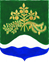 АДМИНИСТРАЦИЯ МУНИЦИПАЛЬНОГО ОБРАЗОВАНИЯМИЧУРИНСКОЕ СЕЛЬСКОЕ ПОСЕЛЕНИЕМУНИЦИПАЛЬНОГО ОБРАЗОВАНИЯПРИОЗЕРСКИЙ МУНИЦИАЛЬНЫЙ РАЙОН ЛЕНИНГРАДСКОЙ ОБЛАСТИП О С Т А Н О В Л Е Н И Е18 февраля 2021 года                                                                                                                № 48В соответствии с частью 1 статьи 8.2 Федерального закона от 26.12.2008 года № 294-ФЗ «О защите прав юридических лиц и индивидуальных предпринимателей при осуществлении государственного контроля (надзора) и муниципального контроля», Федеральным законом от 06.10.2003 года № 131-ФЗ «Об общих принципах организации местного самоуправления в Российской Федерации», на основании Устава муниципального образования Мичуринское сельское поселение муниципального образования Приозерский муниципальный район Ленинградской области, администрация муниципального образования Мичуринское сельское поселение ПОСТАНОВЛЯЕТ:1. Утвердить Программу профилактики нарушений обязательных требований, предъявляемых к сохранности автомобильных дорог местного значения на 2021 год (приложение).2. Опубликовать настоящее постановление в средствах массовой информации и на официальном сайте муниципального образования Мичуринское сельское поселение муниципального образования Приозерский муниципальный район Ленинградской области в информационно – телекоммуникационной сети «Интернет».3. 	Настоящее постановление вступает в силу с момента его официального опубликования.4. Контроль за исполнением настоящего постановления оставляю за собой.Врио главы администрацииМО Мичуринское сельское поселение                                                                    Е.В.АриноваУТВЕРЖДЕНОпостановлением Врио главы администрацииМО Мичуринское сельское поселениеМО Приозерский муниципальный район ЛО№ 48 от 18.02.2021 годаПриложение № 1Программапрофилактики нарушений обязательных требований, предъявляемых к сохранности автомобильных дорог местного значения на 2021 годI. Общие положения1. Настоящая программа разработана в целях организации проведения администрацией муниципального образования Мичуринское сельское поселение муниципального образования Приозерский муниципальный район Ленинградской области профилактики нарушений обязательных требований, установленных действующим законодательством по сохранности автомобильных дорог местного значения, в целях предупреждения возможных нарушений субъектами профилактических мероприятий.Субъектами профилактических мероприятий при осуществлении муниципального контроля за обеспечением сохранности автомобильных дорог местного значения являются физические и юридические лица, использующие автомобильные дороги местного значения (далее – пользователи автомобильными дорогами), а также лица, осуществляющие строительство, реконструкцию, капитальный ремонт объектов дорожного сервиса или реконструкцию, капитальный ремонт и ремонт примыканий объектов дорожного сервиса к автомобильным дорогам (далее – подконтрольные субъекты).2. Целью программы являются:- предупреждение нарушений подконтрольными субъектами использующие автомобильные дороги местного значения, включая устранение причин, факторов и условий, способствующих возможному нарушению обязательных требований;- снижение административной нагрузки на подконтрольные субъекты;- создание мотивации к добросовестному поведению подконтрольных субъектов;- предотвращение ущерба автомобильным дорогам местного значения как технического сооружения и имущественного комплекса, обеспечивающего поддержание эксплуатационных свойств и безопасное использование.3. Задачами программы являются:- укрепление системы профилактики нарушений обязательных требований путем активизации профилактической деятельности;- выявление причин, факторов и условий, способствующих нарушениям обязательных требований;- повышение правосознания и правовой культуры руководителей юридических лиц и индивидуальных предпринимателей.5. Срок реализации программы: 2021 год.II. План мероприятий по профилактике нарушенийОб утверждении программы профилактики нарушений обязательных требований, предъявляемых к сохранности автомобильных дорог местного значения на 2021 год№ п/пНаименование мероприятияСрок исполнения1Дополнение официального сайта Администрации муниципального образования разделом «Профилактика нарушений обязательных требований»2 квартал2Разработка и утверждение перечня правовых актов и их отдельных частей (положений), содержащих обязательные требования, соблюдение которых оценивается органом муниципального контроля при проведении мероприятий по муниципальному контролю за обеспечением сохранности автомобильных дорог местного значения в границах населенных пунктов муниципального образованияПо мере необходимости3Размещение на официальном сайте Администрации муниципального образования в сети «Интернет» в разделе «Профилактика нарушений обязательных требований» перечня и текстов нормативных правовых актов, содержащих обязательные требования, оценка соблюдения которых является предметом муниципального контроля за обеспечением сохранности автомобильных дорог местного значения в границах населенных пунктов муниципального образованияВ течение 5 дней с даты утверждения перечня4Обобщение практики осуществления муниципального контроля за обеспечением сохранности автомобильных дорог местного значения в границах населенных пунктов муниципального образования с указанием наиболее часто встречающихся случаев нарушений обязательных требований с рекомендациями в отношении мер, которые должны приниматься юридическими лицами, индивидуальными предпринимателями в целях недопущения таких нарушений и размещение их на сайте Администрации муниципального образованияАвгуст5Внесение информации о проводимых проверках и их результатах в ФГИС «Единый реестр проверок»Постоянно6Разработка рекомендаций о проведении необходимых организационных, технических мероприятий, направленных на внедрение и обеспечение соблюдения обязательных требованийПо мере необходимости7Информирование юридических лиц, индивидуальных предпринимателей по вопросам соблюдения обязательных требований путем:1) проведения семинаров, конференций;2) разработки и опубликования руководств по соблюдению обязательных требований;3) разъяснительной работы в средствах массовой информации;4) подготовки и распространения комментариев о содержании новых нормативных правовых актов, устанавливающих обязательные требования, внесенных изменениях в действующие акты, сроках и порядке вступления их в действие, а также рекомендаций о проведении необходимых организационных, технических мероприятий, направленных на внедрение и обеспечение соблюдения обязательных требований1 раз в полугодие1 раз в полугодиепостоянно по мере необходимостипостоянно по мере необходимости8Осуществление федерального статистического наблюдения по форме № 1-контроль «Сведения об осуществлении государственного контроля (надзора) и муниципального контроля за 1 полугодие 2021 года» и размещение его на сайте Администрации муниципального образования и ГАС «Управление»июль9Организация дней бесплатной юридической помощи на тему: «Профилактика нарушений обязательных требований»1 раз в год10Внесение юридическим лицам и индивидуальным предпринимателям предостережений о недопустимости нарушения обязательных требований в соответствии со статьей 8.2 Федерального закона от 26.12.2008 года № 294-ФЗ «О защите прав юридических лиц и индивидуальных предпринимателей при осуществлении государственного контроля (надзора) и муниципального контроля»Постоянно по мере необходимости